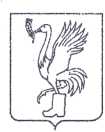 СОВЕТ ДЕПУТАТОВТАЛДОМСКОГО ГОРОДСКОГО ОКРУГА МОСКОВСКОЙ ОБЛАСТИ141900, г. Талдом, пл. К. Маркса, 12                                                          тел. 8-(49620)-6-35-61; т/ф 8-(49620)-3-33-29 Р Е Ш Е Н И Еот __25 сентября___  2023 г.                                                                   №  80┌                                                              ┐О внесении изменений и дополненийв Устав Талдомского городского округа	Московской областиВ целях приведения Устава Талдомского городского округа Московской области в соответствие с действующим законодательством, руководствуясь ст. 44 Федерального закона от 6 октября 2003 № 131-ФЗ «Об общих принципах организации местного самоуправления в Российской Федерации», решением Совет депутатов Талдомского городского округа от 27.07.2023 г. № 54 «О проекте внесения изменений в Устав Талдомского городского округа Московской области», опубликованным в газете «Заря» № 30 от 03.08.2023 г., Совет депутатов Талдомского городского округа Московской областиРЕШИЛ:1. Внести в Устав Талдомского городского округа Московской области, зарегистрированный 24.12.2018 г. в Управлении Министерства юстиции Российской Федерации по Московской области № RU 503650002018001 (с изменениями, внесенными решениями Совета депутатов от  27.02.2020 № 21, от 27.05.2021 № 33, от 24.02.2022 № 21), следующие изменения и дополнения:1) статью 7.1 Устава («Муниципальный контроль») изложить в новой редакции:«1. Муниципальный контроль - деятельность контрольного органа, направленная в пределах полномочий указанного органа посредством профилактики нарушений обязательных требований, оценки соблюдения гражданами и организациями обязательных требований, выявленных их нарушений, принятия предусмотренных законодательством Российской Федерации мер по пресечению выявленных нарушений обязательных требований, устранению их последствий и (или) восстановлению правового положения, существовавшего до возникновения таких нарушений.»«2.Органы местного самоуправления Талдомского городского округа организуют и осуществляют муниципальный контроль за соблюдением требований, установленных муниципальными правовыми актами, принятыми по вопросам местного значения, а в случаях, если соответствующие виды контроля отнесены федеральными законами к полномочиям органов местного самоуправления, также муниципальный контроль за соблюдением требований, установленных федеральными законами, законами Московской области.»«3.Организация и осуществление видов муниципального контроля регулируются Федеральным законом от 31.07.2020 № 248-ФЗ «О государственном контроле (надзоре) и муниципальном контроле в Российской Федерации».»«4. В соответствии с частью 9 статьи 1 Федерального закона от 31.07.2020 № 248-ФЗ «О государственном контроле (надзоре) и муниципальном контроле в Российской Федерации» муниципальный контроль подлежит осуществлению при наличии в границах Талдомского городского округа объектов соответствующего вида контроля.»2) пункт 2 статьи 22 Устава («Староста сельского населенного пункта») изложить в следующей редакции:«Староста сельского населенного пункта назначается Советом депутатов Талдомского городского округа, в состав которого входит данный сельский населенный пункт, по представлению схода граждан сельского населенного пункта. Староста сельского населенного пункта назначается из числа граждан Российской Федерации, проживающих на территории данного сельского населенного пункта и обладающих активным избирательным правом, либо граждан Российской Федерации, достигших на день представления сходом граждан 18 лет и имеющих в собственности жилое помещение, расположенное на территории данного сельского населенного пункта.»; (часть 2 в ред. Федерального закона от 06.02.2023 № 12-ФЗ)2) пункт 3 статьи 22 Устава («Староста сельского населенного пункта») изложить в следующей редакции:«Староста сельского населенного пункта не является лицом, замещающим государственную должность, должность государственной гражданской службы, муниципальную должность, за исключением муниципальной должности депутата Совета депутатов Талдомского городского округа, осуществляющего свои полномочия на непостоянной основе, или должность муниципальной службы, не может состоять в трудовых отношениях и иных непосредственно связанных с ними отношениях с органами местного самоуправления.»;(в ред. Федерального закона от 06.02.2023 № 12-ФЗ) 3) подпункт 1) пункта 4 статьи 22 Устава («Староста сельского населенного пункта ») изложить в следующей редакции:«1) замещающее государственную должность, должность государственной гражданской службы, муниципальную должность, за исключением муниципальной должности депутата Совета депутатов Талдомского городского округа, осуществляющего свои полномочия на непостоянной основе, или должность муниципальной службы.4) статью 30 Устава («Досрочное прекращение полномочий депутата Совета депутатов Талдомского городского округа») дополнить пунктом 4 следующего содержания:«4. Полномочия депутата Совета депутатов Талдомского городского округа прекращаются досрочно решением Совета депутатов Талдомского городского округа в случае отсутствия депутата без уважительных причин на всех заседаниях Совета депутатов Талдомского городского округа в течение шести месяцев подряд.»;(часть 10.3 введена Федеральным законом от 06.02.2023)5) статью 42 Устава («Избирательная комиссия Талдомского городского округа Московской области») признать утратившей силу.2. Направить настоящее решение главе Талдомского городского округа для подписания.3. Представить внесенные изменений и дополнения на регистрацию в Управление Министерства юстиции Российской Федерации по Московской области в установленном порядке.4. Опубликовать настоящее решение в газете «Заря» и на официальном сайте администрации Талдомского городского округа Московской области после государственной регистрации. 5. Контроль исполнения настоящего решения возложить на председателя Совета депутатов Талдомского городского округа М.И. Аникеева.Председатель Совета депутатовТалдомского городского округа                                                                      М.И. Аникеев                             Глава Талдомского городского округа                                                                   Ю.В. Крупенин